Приложение № 1Единый тариф на услугу по обращению с твердыми коммунальными отходами на 2020 год и способы оплатыС 1 января 2020 года в Новосибирской области действует единый тариф на услугу по обращению с твердыми коммунальными отходами 301,92 руб. за кубический метр. С учетом установленного норматива накопления твердых коммунальных отходов, размер платы за коммунальную услугу по обращению с отходами на одного человека составляет 59,88 руб. в месяц. Единый тариф на коммунальную услугу установлен департаментом по тарифам Новосибирской области 18 декабря 2019 (приказ № 702-ЖКХ). В структуру тарифа по обращению с ТКО входят: - расходы на транспортирование отходов - 80% (241,96 руб.); - расходы на захоронение и обработку – 15,17% (45,81 руб.); - расходы регионального оператора – 4% (10,37 руб.);- расходы на приобретение контейнеров и уборку мест погрузки – 1% (3,26 руб.).В соответствии с действующим законодательством ООО «Экология – Новосибирск» опубликовало информацию об установленном тарифе 25 декабря 2019 года в газете «Советская Сибирь» № 52 (27676).Оплата услуги по обращению с ТКО без взимания комиссии платежных агентов осуществляется следующими способами:1. На сайте регионального оператора по обращению с твердыми коммунальными отходами ООО «Экология – Новосибирск» (https://ecologynsk.ru) через личный кабинет;2. Мобильное приложение «Платосфера» (АО «Новосибирскэнергосбыт»).(Структура тарифа и способы оплаты – инфографика № 1).Инфографика № 1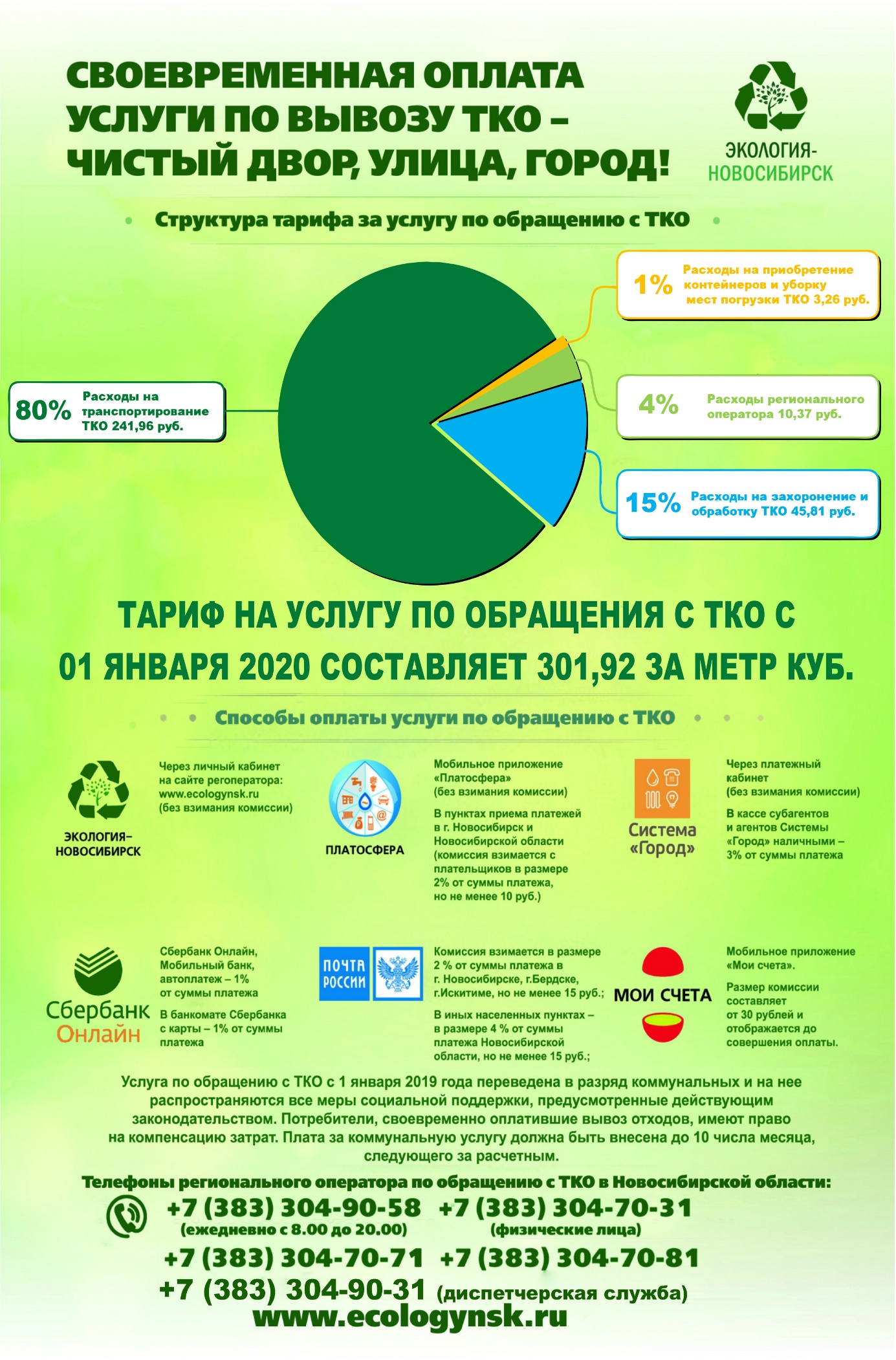 Дистанционное взаимодействие экономит времяНа официальном сайте регионального оператора по обращению с твердыми коммунальными отходами ООО «Экология – Новосибирск» предусмотрена форма обратной связи https://ecologynsk.ru/feedback/. Через этот сервис возможно направить документы для организации перерасчета, изменении количества проживающих, данных о месте проживания и регистрации и многое другое. Отслеживание изменений по лицевому счету возможно через личный кабинет https://lk.ro-nso.ru/client/login (периоды начислений, количество расчетных единиц и тд). Также через личный кабинет можно произвести оплату за услугу по обращению с твердыми коммунальными отходами без взимания комиссии платежных агентов.На сайте ООО «Экология – Новосибирск» размещены образцы заявлений необходимые для проведения корректировки начислений потребителю, учитывающие все случаи предусмотренные законодательством https://ecologynsk.ru/news/93.В разделе «Полезные ссылки» можно прочесть информацию о порядке заключения договоров для юридических и физических лиц, установленных тарифах, операторах по транспортированию ТКО, графиках вывоза, работе фронт-офисов и многое другое.У регионального оператора есть аккаунты в социальных сетях ВК, Одноклассники и Facebook - вопросы об обращении с твердыми коммунальными отходами на территории Новосибирской области можно задавать и в социальных сетях.Для повышения качества обслуживания потребителей работают пять многоканальных телефонных линий:- абонентская служба 8 (383) 304-90-58 работает семь дней в неделю с 8-00 до 20-00 часов;- телефон для физических лиц – 8 (383) 304-70-31;- телефон для юридических лиц – 8 (383) 304-70-71;- телефон для СНТ – 8 (383) 304-70-81;- диспетчерская 8 (383) 304-90-31 (подача заявок на вывоз КГО, несоблюдение графика вывоза ТКО).Мы рады Вас видеть в офисахпо работе с физическими и юридическими лицамиФронт-офис по обслуживанию физических лиц расположен по адресу: город Новосибирск, ул. Советская, 5 (вход со стороны проезда Виктора Ващука). Режим приема потребителей: понедельник – четверг с 8-00 до 19-00, пятница с 8-00 до 18-00 без обеда, в субботу – с 8-00 до 14-00.Кроме того, в Новосибирске работает представитель регионального оператора по обращению с твердыми коммунальными отходами ООО «Экология – Новосибирск» в Первомайском районе Новосибирска ул. Маяковского, 4, офис 408 (вторник, среда, пятница, с 9-00 до 17-00, обед с 12-30 до 13-30).Центр по обслуживанию юридических лиц, расположен по адресу: город Новосибирск, ул. Советская, 5, (вход со стороны ул. Свердлова), часы работы: понедельник - четверг с 8-00 до 17-00, пятница с 8-00 до 16-00.Информация об операторах по транспортированию твердых коммунальных отходов на территории Новосибирской области в 2020 годуУслуга по обращению с твердыми коммунальными отходами -коммунальная услугаДля льготных категорий граждан предусмотрена государственная поддержка в виде компенсации части расходов на ее оплату. Все что нужно для получения субсидии - своевременно производить оплату.Для граждан, получающих в установленном порядке компенсации за жилищно-коммунальные услуги, компенсация услуги по обращению с ТКО предоставляется автоматически при поступлении сведений от исполнителя услуги о начислениях и оплате. Для оформления лицевого счета собственникам индивидуальных жилых строений необходимо заключить с региональным оператором договор на оказание услуг по обращению с ТКО. Собственникам жилых помещений, расположенных в многоквартирных домах, не требуется предоставлять данные региональному оператору, так как в соответствии с жилищным кодексом РФ информация передается управляющими организациями, ТСЖ и ЖСК, а также иными организациями, осуществляющими управление домом.Дополнительно подтверждать статус льготной категории граждан (при ранее оформленных льготах) – не требуется.Между региональным оператором ООО «Экология-Новосибирск» и министерством труда и социального развития Новосибирской области на основании заключенного соглашения по информационному взаимодействию ежемесячно до 12 числа каждого месяца, следующего за отчетным, производится обмен данными.В связи с этим обращаем Ваше внимание, что в случае наличия задолженности по услуге по обращению с ТКО в органы социальной защиты предоставляется информация о нарушении режима оплаты, что влечет за собой отказ в предоставлении льготы.Размер компенсации платы за обращение с ТКО составляет 30% – для многодетных семей с тремя-четырьмя детьми и приёмных семей, принявших на воспитание одного-двух приёмных детей.Компенсацию в размере 50% получают следующие категории:- многодетные семьи с пятью и более детьми;- инвалиды войны и лица, к ним приравненные;- участники Великой Отечественной войны;- жители блокадного Ленинграда, имеющие инвалидность;- члены семей погибших (умерших) инвалидов и участников Великой Отечественной войны, ветеранов боевых действий;- бывшие несовершеннолетние узники фашизма;- инвалиды;- семьи с детьми-инвалидами;- граждане, подвергшиеся воздействию радиации;- ветераны труда, ветераны труда Новосибирской области;- лица, признанные реабилитированными (пострадавшими от политических репрессий);- лица, имеющие почетное звание РФ, РСФСР или СССР;- приёмные семьи с тремя и более детьми;- награжденные знаком отличия «За материнскую доблесть».Для отдельных категорий граждан, проживающих и работающих в сельской местности и поселках городского типа на территории Новосибирской области, размер компенсации платы за обращение с ТКО составляет 100%. В их числе медицинские работники, работники культуры, образования, ветеринарии, социальных служб.Порядок получения льгот аналогичен порядку получения льгот по другим коммунальным услугам и регулируется Постановлением Правительства РФ от 14.12.2005 № 761 «О предоставлении субсидий на оплату жилого помещения и коммунальных услуг» и Законом Новосибирской области от 06.12.2013 № 380-ОЗ «О порядке и условиях предоставления компенсаций расходов на оплату жилого помещения и (или) коммунальных услуг отдельным категориям граждан, проживающим на территории Новосибирской области».Наименование организацииРеквизитыТелефоны диспетчерских службОбслуживаемая территорияООО «Айсберг»630039, Новосибирская область, г. Новосибирск, ул. 2-й Воинский проезд, 42/2ОКПО15905563ИНН 5410068499ФИО руководителя Волков Александр Иванович,8 (383) 233-14-33Районы города Новосибирска:Заельцовский, Октябрьский, Кировский, Ленинский.Районы Новосибирской области:Барабинский,Здвинский,Искитимский,  Каргатский, Коченевский,Куйбышевский,Кыштовский,Маслянинский, Новосибирский,Ордынский, Сузунский, Убинский, Черепановский, Чулымский.город Обьгород ИскитимООО «ПМК «АГРОЛЕСОМЕЛИОРАЦИЯ»Адрес: Новосибисркая область, Северный район, с. Северное, ул. Октябрьская, 122/1ИНН/КПП5435102078/045004641ФИО руководителя: Кирилин Денис Игоревич8(38360) 22-551Северный районООО «СибирьЭкоТранспорт» Адрес: Новосибирская область, г. Болотное, ул. 40 лет Победы 8д/2ОГРН 1165476112383 ИНН/КПП 5413000354/541301001ФИО руководителя Гончар Григорий АндреевичТелефон (диспетчер) (383) 49 22-321Болотнинский районИП Волкова ИА Адрес 630099 г. Новосибирск проспект Димитрова, 16, оф. 104ОГРНИП 316470400095927 ИНН 690100114301ФИО руководителя Волкова Ирина Анатольевна8(383) 233-14-33   8-913-011-49-55Дзержинский район города НовосибирскаРайоны Новосибирской областиВенгеровский, Татарский,Усть-Таркский, Чановский районыООО СК «Родник»Адрес 630061 г. Новосибирск, ул. Тюленина, 26ОГРН 1135476183281 ИНН/КПП 5410781950/ 541001001ФИО руководителя Гущин Константин ВикторовичТелефон (диспетчер) 8(383)254-94-44Калининский район города НовосибирскаООО «Чистый город 2»Адрес: 633453 НСО, г. Тогучин, ул. Бригадная, 98 ОГРН 1145476105037 ИНН/КПП 5438320170/543801001ФИО руководителя Траханов Николай Николаевич8(38340)22-993Тогучинский районООО «СЕРВИС -ЭКО» Адрес: 632902, Новосибирская область, Краснозерский район, р.п.  Краснозерское, ул. Набережная, 30ИНН/КПП5427107435/             542701001ФИО руководителяНиколаенко Николай Васильевич 8(38357) 41-1308(38357) 42-104Краснозерский, Кочковский, Доволенский районыООО «ЭкоСервис»Адрес: г. Бердск, ул. Ленина, 17АИНН/КПП 5445015191/544501001ФИО руководителя Теличко Жанна ВладимировнаE-mail ecoservice@ngs.ruСайт Экосервис54.рф+7(38341)29-551    БердскООО СибЭСКО»Адрес: г. Новосибирск, ул. Комсомольский проспект 1а, офис 305ОГРН 1122468016175 ИНН/КПП 2465269304 /246501001ФИО руководителя: Тиунов Михаил АлександровичE-mail sibesko.ooo@bk.ru +7-913-917-24-60; +7-905-952-25-23Центральный район города НовосибирскаРайоны Новосибирской областиБаганский,Карасукский,Колыванский Мошковский МУП города Новосибирска «Спецавтохозяйство»Адрес:  Новосибирск, ул. Проезд Северный, дом10.ОГРН 10254001312287ИНН/КПП 5403103135/540301001ФИО руководителя Зыков Андрей АнатольевичE-mail info@cax54.ruСайт мупсах.рф8 (383) 363-57-50 доб.(8888), доб.(8881)Железнодорожный, Первомайский, Советский районы города Новосибирска,поселок Краснообскпоселок КольцовоООО «Экология – Новосибирск»Адрес:  Новосибирск, ул. Советская,5 офис В-701ОГРН 1125476156211ИНН/КПП 5410772955/ 540701001ФИО руководителяАнисимова Лариса АлександровнаE-mailtko@ro-nso.ruСайт https://ecologynsk.ru/8 (383) 304-90-318 (383) 304-90-58Купинский район Новосибирской областиООО «Комхоз»Адрес: Новосибирская область, р.п. Чистоозерное, ул. Яковлева, 30ОГРН 1155476038772ИНН/КПП 5441000236/544101001ФИО руководителяПышная Лада АнатольевнаE-mailkommynk@mail.ru8(383-68) 91-791Чистоозерный районОператор по транспортированию раздельно накопленных отходов на территории Новосибирской областиООО «ТБО» Адрес: Новосибирск, ул.  Ядринцевская, 46аОГРН 1135476014552ИНН/КПП 5406736150/540601001ФИО руководителя Хонина Наталья АлексеевнаE-mailTbo54@mail.ruhttps://communal-servisru.ru/8(383) 255-50-10Новосибирск и Новосибирская область 